01-364 АЛ-30(131) модель ПМ-506 пожарная автолестница с гидроприводом на шасси ЗиЛ-131Н 6х6, высота до 32.2 м, рабочая нагрузка от 120 кг, вылет 16 м, боевой расчет 3, полный вес 10.2 тн, ЗиЛ-130 150 лс, 80 км/час, ТМЗ г. Торжок, с 1983 г.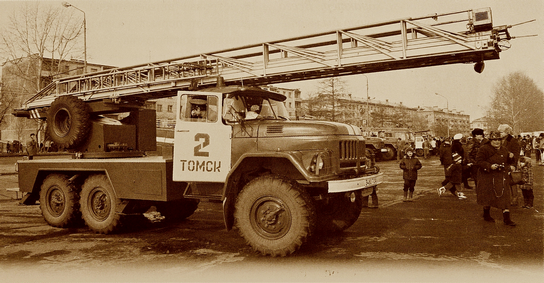  Любители истории пожарной техники знают, что без трудов уважаемого Александра Владимировича Карпова ее понимание будет не полным. Только два коротеньких фрагмента из его книги Пожарный автомобиль в СССР в 4 ч. Ч.3: Пожарный спецназ т. 1: «Лестница в небо», Москва 2015. «Со второго полугодия 1983 года ТМЗ прекратил выпуск модели Л21 и перешел на выпускмодели ПМ-506. Безусловно, после необходимого оснащения и технологической отладки производства показатели выпуска модели 506 могли бы побить рекорд Л21, но отсутствие статистики её выпуска после 1984 года и сложные экономические условия первой половины 90-х годов не позволяют зафиксировать этот рекорд и подтвердить его документально. … Нужно завершать эту часть нашей истории. Завершить её стоит добрыми словами в адрес семейства автолестниц модели 506. По своим техническим характеристикам и широте применения их можно признать наиболее удачными пожарными автолестницами СССР. Не случайно дальнейшему развитию этого семейства в 90-е годы была уготовлена славная история, а техническими решениями, примененными на них, создатели пожарной техники пользуются до сих пор».Разработчик: Особое конструкторское бюро «Пожарная техника» г. Прилуки, ведущий конструктор Ю. А.  Курчаков.  Рабочие чертежи автолестницы разработаны  конструкторским бюро  противопожарной техники торжокского производственного объединения «Противопожарная  техника». Изготовитель: Торжокский машиностроительный завод производственного объединения «Противопожарная техника» ВПО «Союзпожмаш» Министерства строительного, дорожного и коммунального машиностроения СССР. Автолестница АЛ-30(131) мод. Л21 предназначена для подъёма личного состава и пожарно-технического вооружения на этажи здания, для спасения и эвакуации людей, тушения пожаров с применением пожарных водяных стволов и пенных генераторов, а также выполнения специальных работ в области применения с 3 по 9 этажи жилых зданий. При сдвинутых коленах лестница может использоваться в качестве подъёмного крана. Опытный образец изготовлен в 1968 году. Государственные испытания завершили тогда же, а первые 26 серийных АЛ-30 (131) Л21 увидели свет в 1970-м. Серийное производство велось с 1970 по середину 1983 года, а далее завод перешел на выпуск модели ПМ-506.  Источник: А.И. Преснов, к. т. н., доцент; А.А. Печурин, к. т. н.,, доцент; А.В. Данилевич.Пожарные автолестницы: Исторические аспекты, технические данные, конструктивные решения. Санкт-Петербургский университет ГПС МЧС РоссииПожарные автолестницы моделей Л21 и ПМ-506Технические данные пожарных автолестниц модели ПМ-506Модель и год начала производстваКонструктивные особенностиАЛ-30(131)Л21 1970 г. Исходный образец АЛ-30(131)Л22 1970 г. Мелкосерийная модификация АЛ-30(131)Л21 со съемной люлькой грузоподъемностью 180 кг. При установке люльки максимальный вылет уменьшался до 9 м АЛ-30(131) ПМ-506 1983 г. Результат глубокой модернизации модели Л21. Основным изменениям подверглась система выдвигания комплекта колен: ликвидированы замыкатели и дополнительное колено, добавлен второй трос выдвигания и увеличен их диаметр, трехзаходный червяк в редукторе выдвигания заменен на однозаходный, что повлекло за собой увеличение диаметра барабана лебедки и ликвидацию гидротормоза. Стрела в выдвинутом положении стала удерживаться только тросами. В электрооборудовании с релейной схемы переход на полноточную, а система блокировок и сигнализации стала отвечать современным (по тому времени) требованиям. Изменилась (с целью снижения полной массы машины) конструкция платформы. Силовая группа, гидросистема и механизм бокового выравнивания незначительно модернизированы. Давление в гидросистеме увеличилось с 12 до 16 МПа, а индивидуальные гидрораспределители уступили место сблокированным АЛ-30(131)ПМ-506В 1986 г. Незначительная модернизация модели ПМ-506, связанная с необходимостью применения секционного спасательного рукава (РС-С). Для этого был разработан кронштейн (площадка) крепления РС-С, а конструкцию гидроцилиндров подъема стрелы незначительно изменили для обеспечения отрицательного угла наклона стрелы  (до – 4 º). В состав системы блокировки и сигнализации был включен датчик, ограничивающий усилие прижима стрелы к транспортной стойке. Верхние пояса колен стали сваривать из прямоугольных труб из стали 10ХСНД. Была несколько модифицирована гидросистема – гидроцилиндры подъема стрелы получили индивидуальные гидрозамки, следствием чего явилась ликвидация гидрозахватов и крана разжима захватов АЛ-30(131) ПМ-506Д 1997 г. Глобальная модернизация модели ПМ-506В, при которой основные изменения заключались в следующем: – принцип системы управления изменен с электромеханического на электропневматический; – гидросистема стала двухконтурной на основе итальянских гидрораспределителей фирмы «Salami», один из которых выполняет функции центрального гидрораспределителя «Опоры–Стрела»; – давление в гидросистеме увеличилось до 18,5 МПа с раздельной регулировкой контуров; – изменена конструкция практически всех гидроцилиндров – они уменьшились в диаметре (благодаря увеличенному давлению); – заменена гидроарматура: фильтр, гидрозамки, трубопроводы; – кардинально переоборудована электросхема – она снова стала релейной (что уменьшило токи в цепях управления), причем основные элементы схемы стали монтироваться на печатной плате; – гидроцилиндр управления оборотами двигателя заменен на пневмоцилиндр, управляемый автоматически (для нижнего контура) или вручную (для верхнего контура); – изменена лицевая панель пульта управления. В 2000 г. на автолестнице была модернизирована электросхема, еще раз изменена лицевая панель пульта управления и введены индуктивные датчикиАЛ-30(131) ПМ-506И 2001 г. Модернизация модели ПМ-506Д, при которой: – машина отличается наличием единого сварного надрамника, к которому крепятся балки опорного контура и поворотное основание; при этом опорный контур был несколько удлинен, что повысило устойчивость автолестницы при работе в заднем секторе; – надстройка без оперения, что резко снизило ее массу, упростило и упрочило каркас платформы, а также облегчило техническое обслуживание шасси; – рукоятки управления распределителями опорного контура размещены в центральном заднем отсеке; – функции отсеков для пожарно-технического вооружения (ПТВ) выполняют два боковых подвесных ящика АЛ-30(5337) ПМ-506К 2001 г. Размещение надстройки ПМ-506И на шасси МАЗ-5337. Отличия заключаются только в наличии «проставки» под поворотным кругом из-за высокой кабины шасси. С 2008 г. эта модификация выпускается с использованием электронного прибора безопасности ПБЛ240 вместо прежнего механического прибора блокировки; при этом устанавливается и новый токопереход, имеющий встроенный азимутальный указатель АЛ-30(4334) ПМ-506Н 2004 г. Размещение надстройки ПМ-506К на шасси ЗиЛ-4334. С 2008 г. устанавливается ПБЛ240 АЛ-30(4320) ПМ-506Р 2006 г. Многофункциональный пожарный автомобиль на шасси Урал-4320 с двойной кабиной (расчет 6 человек), насосом ПН-40УВ (НЦПН-40/100) и с надстройкой ПМ-506К (без проставки). Модифицированная электросхема дополнительного электрооборудования допускает применение лафетного ствола с электроуправлением. С 2008 г. устанавливается ПБЛ240 АЛ-30(4326) ПМ-506С 2007 г. Автолестница на шасси КамАЗ-4326, представляющая собой модернизацию модели ПМ-506И, у которой: – опорный контур – одноходовой Н-образный передний и двухходовой Х-образный задний; – электронный прибор блокировки ПБЛ240 и новый токопереход; – лафетный ствол с дистанционным электроуправлением АЛ-30(43256) ПМ-506У 2009 г. Размещение надстройки ПМ-506С на шасси КамАЗ-43256 АЛ-30(43256) ПМ-506Ф 2009 г. Модификация надстройки ПМ-506У: наличие механизма принудительного сдвигания комплекта колен на любых углах возвышения вплоть до отрицательных АЛ-30(43206) ПМ-506Т 2010 г. Размещение надстройки ПМ-506С на шасси Урал-43206 АЛ-30(NQR75R) ПМ-506Ц Автолестница на шасси Isuzu NQR 75R Наименование показателей Значение показателейЗначение показателейНаименование показателей АЛ-30(131)ПМ-506АЛ-30(131)ПМ-506ДКоличество колен лестницы, шт. 44Высота подъема, м 3030Максимальный вылет, м 16+0,516+0,5Нагрузка на неприслоненную лестницу, кг (чел.) 160 (1)160 (1)Нагрузка на прислоненную лестницу, чел. 4 – по одному на каждом колене или по два на двух смежных коленах4 – по одному на каждом колене или по два на двух смежных коленахУгол наклона лестницы, град. 0 °…+75 °-4 °…+75 °Макс. грузоподъемность при использовании в качестве крана, кг 1 0001 000Время маневров лестницы на максимальной скорости, с – подъем от 0° до 75°; – опускание от 75° до 0°; – выдвигание на полную длину; – сдвигание (полное); – поворот на 360 0 25±525±520±520±545±1525±525±520±520±545±15Рабочее давление в гидросистеме, МПа 1617,5Рабочая жидкость в гидросистеме ВМГЗ (-40…+65 0С)МГ-30 (-5…+75 0С)И-30А (-5…+75 0С)АУ (-20…+65 0С)ВМГЗ (-40…+65 0С)МГ-30 (-5…+75 0С)И-30А (-5…+75 0С)АУ (-20…+65 0С)Полная масса, кг 1018510185Габаритные размеры, мм – длина – ширина – высота 11 0002 5003 20011 0002 5003 200Транспортная скорость, км/ч 8080